МУНИЦИПАЛЬНОЕ ОБЩЕОБРАЗОВАТЕЛЬНОЕ УЧРЕЖДЕНИЕ«ВЕЛИКОСЕЛЬСКАЯ СРЕДНЯЯ ШКОЛА ГАВРИЛОВ ЯМСКОГОМУНИЦИПАЛЬНОГО  РАЙОНА ЯРОСЛАВСКОЙ  ОБЛАСТИ»Программасохранения и укрепления здоровья детей «Я и мое здоровье»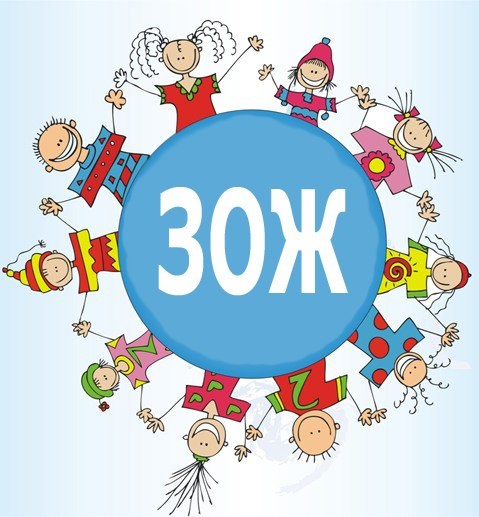 Великое 2016Основание для разработки программы и период ее реализацииФедеральный Закон «О физической культуре и спорте Российской Федерации» от 29 апреля 1999 года № 80-ФЗ.Решение Государственного Совета Российской Федерации от 30 января 2002 года «О повышении роли физической культуры и спорта в формировании здорового образа жизни россиян».Федеральная целевая программа «Развитие физической культуры и спорта в Российской Федерации на 2006-2015 годы». Утверждена Постановлением Правительства Российской Федерации от 11 января 2006 года № 7.Пояснительная запискаСамое ценное, что есть у человека, - это жизнь, а самое ценное в его жизни – здоровье, за которое бороться всеми силами становится не только актуально, но и экономически необходимо. Условия, когда болеть было выгоднее, чем работать, ушли в прошлое. Невежество в вопросах здорового образа жизни будет дорого обходиться тем, кто своевременно не заботится о своем здоровье, здоровье своих детей и близких.	Занятия физическими упражнениями, многостороннее воздействие которых по своей силе превышает эффективность других средств оздоровления, - это наиболее рациональный способ подготовить себя к работе разного характера: к освоению будущей профессии, к учебе в учреждении профессионального образования, к занятиям любимым делом.Особенностью подбора средств на занятиях физическими упражнениями является насыщенность конкретным материалом, который позволяет влиять на те системы организма, которые в большей мере ослаблены у учащихся. Навыки, приобретенные на занятиях, дают возможность занимающимся самостоятельно подбирать и использовать необходимые оздоровительные и восстановительные упражнения.Программа «Я и мое здоровье» объединяет и согласовывает работу педагогического коллектива по формированию здорового образа жизни учащихся , их родителей и учителей, что выходит за рамки только физического воспитания. Она охватывает многие вопросы социальной подготовки, санитарии, гигиены и туризма, закаливания, борьбы с вредными привычками, досуга. Значительную роль в реализации программы играет семья ребенка, его родители, находящиеся в тесном контакте со школой.	Сегодня роль семьи в укреплении здоровья детей должна ежедневно возрастать ежедневная утренняя гимнастика, процедуры закаливания, соблюдение двигательного режима дня, игры на воздухе, прогулки, лыжные походы станут для детей необходимостью, если с ними будут родители, своим примером показывающие ценность здоровья и значимость здорового образа жизни. В каждом доме где растет ребенок должен быть спортивный инвентарь: санки, лыжи, коньки, скакалка, гантели, мяч, перекладина. Родителям необходимо знать исходное физическое состояние своих детей, которое определяют с помощью тестов и нормативов комплексной программы физического воспитания учащихся 1-11 классов образовательного учреждения. В укреплении здоровья детей и подростков первостепенное значение имеет преодоление гиподинамии (недостаточности двигательной активности) и на этой основе – формирование необходимой скелетной мускулатуры, препятствующей нарушению осанки, появлению плоскостопия и других отклонений в состоянии здоровья.Как и по другим предметам, учащиеся должны получать домашние задания по физической культуре, выполнение которых – неотъемлемая черта здорового образа жизни. А родители, хорошо зная исходное состояние здоровья ребенка, путем контроля выполнения домашнего задания могут способствовать его выздоровлению, физическому развитию, освоению двигательных навыков.Родители должны уделять достаточное внимание закаливанию детей. Целенаправленное использование воздуха, воды и лучистой энергии солнца позволяет закалить организм, повысить его сопротивляемость к неблагоприятным воздействиям внешней среды. Таким образом, программа «Я и мое здоровье» , носящая комплексный характер, может и должна консолидировать усилия педагогов, администрации школы, школьных медиков и психологов, самих учеников в деле поддержания здорового образа жизни и физического развития детей.Задачи программы1. В работе с учащимися 1. Формировать личность школьника, способную самостоятельно развивать себя духовно и физически в течение всей жизни:Обучать жизненно важным умениям и навыкам;Развивать двигательные качества;Обеспечивать получение знаний в области физической культуры и спорта;Формировать умения контролировать и корректировать изменения своего физического состояния.2. Придать занятиям физическими упражнениями оздоровительно-профилактическую направленность, благодаря реализации специальных программ для разных категорий учащихся:Школьников с ослабленным здоровьем, с отставанием в физическом развитии;Гимназистов, освобожденных от уроков физической культуры на учебный год;Школьников специальной группы;Гимназистов, демонстрирующих значительные успехи в спорте.2. В работе с педагогическим коллективом 1. Морально и материально стимулировать учителей, которые успешно организуют физкультурно-оздоровительную работу с учащимися и сами ведут здоровый образ жизни. Организуя и оценивая работу преподавателей физической культуры, особое внимание уделить: Эффективности уроков физической культуры и занятий с детьми  подготовительной и специальной медицинской групп;Приросту физической подготовленности учащихся (по тестам, нормативам) за разные отрезки времени – четверть, полугодие, год;Охвату учащихся внеклассной и внешкольной массово-оздоровительной работой;Педагогической активности учителя (участию в заседаниях педсовета школы, изучению и пропаганде опыта работы и т.д.);Организации туристической работы с учащимися, совместно с детскими организациями, клубами, секциями района.Особенно следует подчеркнуть важность туристско-краеведческой работы, которая способствует оздоровлению детей и подростков силами природы, хорошо развивает личностные качества, такие как смелость, решительность, организованность и ответственность. В походах учащиеся приобретают  навыки поведения и ориентирования в окружающей среде,  изучают животный и растительный мир.2. Организовать в течение учебного года серию профессиональных занятий (семинар, конференция, круглый стол и т.д.) по теме «Физическая культура учителя как часть его общепедагогической культуры».  Привлечь к организации этих занятий специалистов в области педагогики, психологии, валеологии, а также врачей. 3. Подготовить  и провести физкультурно-оздоровительные мероприятия для педагогического коллектива: Совместные соревнования учителей и учеников школы (матчи, турниры, эстафеты) с освещением результатов на школьных информационных стенках, на сайте школы, на страницах школьного журнала для старшеклассников;Занятия спортивных секций по видам спорта для учителей школы;Участие учителей школы в спартакиаде работников образования района по различным видам спорта. Систематически проводить консультации для учителей по вопросам здорового образа жизни и физического воспитания детей. Включить такие консультации  в совещания методических объединений. 3. В работе с родителями Достичь тесного сотрудничества педагогического коллектива, учеников и родителей в организации здорового образа жизни детей путем:Демонстрации личного примера родителей и учителей в пропаганде здорового образа жизни;Выполнения домашних заданий по физкультуре для учеников с низким уровнем физического развития;Проведения совместных занятий детей и родителей, участия в играх на воздухе, походах, спортивных соревнованиях, организуемых в школе;Организации выступления учителей физкультуры на родительских собраниях с тематическими сообщениями: «Если хочешь быть здоров…», «Я здоровье берегу, сам себе я помогу» т.п.;Проведения консультирования (по специальному еженедельному расписанию) родителей по вопросам здоровья детей, их физического развития, соблюдения оптимального двигательного режима;Установления тесного контакта в работе между сотрудниками медицинского кабинета школы, учителями физкультуры и родителями учеников;Приглашения родителей на уроки физической культуры, оздоровительные мероприятия и соревнования;Ознакомления родителей с требованиями комплексной программы физического воспитания учащихся посредством консультаций, информационных писем и буклетов, выступлений на родительских собраниях и днях открытых дверей;Разработки индивидуальных заданий (рекомендаций) для родителей по оздоровлению их детей, имеющих отклонения в состоянии здоровья;Активного использования возможностей школьных информационных ресурсов: сайта, стендов, журнала для старшеклассников; написания информационных материалов и статей, посвященных укреплению здоровья и пропаганде здорового образа жизни.Формы работы, используемые при реализации программыВ процессе реализации программы используются следующие формы физкультурно-оздоровительной  и спортивно-массовой работы:урок физической культуры;мероприятия в режиме учебного дня школы (физкультурные минутки во время уроков, гимнастика до учебных занятий, подвижные игры на переменах, физкультурные занятия в группе продленного дня);занятия с учащимися, отнесенными к специальной медицинской группе;спортивные праздники;соревнования по различным видам спорта;туристические походы, экскурсии;«Дни здоровья»;спортивные викторины;устные журналы спортивной направленности;теоретические занятия, беседы, семинары;теоретический зачет в 9-х, 11-х классах, экзамен по предмету «Физическая культура» в 11-х классах;занятия по курсу «Основы безопасности жизнедеятельности»;смотр строя и песни;районный смотр-конкурс «Зарница»;тестирование уровня физического развития и двигательных качеств учащихся;наглядная агитация («Наши спортсмены», стенды, плакаты, стенд с рекордами школы).Медицинское обеспечение программыС первого класса на каждого учащегося заводится личная медицинская карта,  в которую при каждом медицинском осмотре вносятся все показатели состояния здоровья. Медицинская карта позволяет  проследить, как развивается и взрослеет ученик, какие и когда у него появились отклонения в здоровье.Медицинское обеспечение включает:Распределение учащихся по группам здоровья;Помощь школьного фельдшера в организации занятий с учащимися, отнесенными по состоянию здоровья к специальной медицинской группе;Составление списков учащихся, освобожденных от занятий физической культурой;Беседы фельдшера школы с учащимися о личной гигиене и вредных привычках;Профилактические прививки учащихся и учителей;Заполнение паспортов здоровья классов;Заполнение паспорта физического развития учащихся;Диспансеризацию педагогического коллектива школы.Психолого-педагогическое обеспечение программыПсихолого-педагогичесое и социальное обеспечение программы предполагает: Тесное сотрудничество учителей школы и ППМС-центра (психолого-педагогического медико-социального центра) школы с целью выработки общей стратегии деятельности, реализации совместных мероприятий, направленных на укрепление психофизического здоровья школьников;Предупреждение конфликтных ситуаций «учитель-ученик», «ученик-ученик»; реализацию программ, направленных на установление доброжелательных отношений  в детском, и шире, во всем школьном коллективе;Решение проблем, связанных с трудностями, возникающими у учащихся в процессе занятий физической культурой; помощь в преодолении психологического барьера при занятиях физкультурой (к примеру, закомплексованность учеников в связи с лишним весом, неуспешностью и т.д.), ориентация на успех в физическом развитии; Организацию психологических консультаций для учащихся старших классов по вопросам специфики психофизического развития на определенном возрастном этапе;Психологические консультации для родителей; Реабилитационно-восстановительные программы для учителей;Контроль медицинского обслуживания учащихся;Контроль качества питания учащихся и учителей в школьной столовой. Материально-техническое обеспечение программы и источники ее финансированияМатериально-техническое обеспечение  программы включает  в себя:Спортивный инвентарь и спортивное оборудование учебного комплекса школы;Компьютерную базу данных;Мультимедийное оборудование.Источниками финансирования программы являются:Адресные программы по развитию физической культуры и спорта;Бюджетные и внебюджетные средства.План реализации Программы «Я и мое здоровье»УтверждаюДиректорМОУ Великосельской СШ_____________М.С.Ежикова1сентября 2016 г.№   Мероприятие        Сроки Ответственный  Работа с учащимися Работа с учащимися Работа с учащимися Работа с учащимися1Оценка физического развития школьниковПервичная оценка – в начале учебного года, мониторинг – в течение всего учебного годаСотрудники медицинского кабинета2Распределение учащихся по группам здоровьяПервичное распределение – в начале учебного года, мониторинг -  в течение всего учебного годаСотрудники медицинского кабинета3Создание базы данных о физическом развитии и подготовленности учащихсяКорректировка в течение каждого учебного годаУчителя физкультуры, специалист базы данных школы4Создание паспорта здоровья учащегосяЗаводится при поступлении в школу, корректируется в течение всего учебного годаУчителя физкультуры, сотрудники медицинского кабинета при участии классных руководителей  и специалистов ППМС-центра5Совершенствование УМК физкультуры (разделы «Работа с учащимися», «Здоровье»)В течение учебного годаУчителя физкультуры под руководством методической службы школы6Разработка методик и внедрение программ раннего выявления и профилактики табакокурения, алкоголизма, наркозависимостиВ течение учебного года на классных часах и уроках физической культурыУчителя физкультуры, сотрудники ППМС-центра при участии классных руководителей7Разработка и внедрение образовательных программ секционных занятий по различным видам спортаУтверждение программ – август; корректировка – в конце учебного года на основе анализа результатов внедрения программУчителя физкультуры под руководством руководителя и методиста центра дополнительного образования8Проведение спортивных праздниковПо отдельному плануУчителя физической культуры, сотрудники воспитательной службы, педагоги центра дополнительного образования9Создание и распространение (демонстрация) агитационных материалов, направленных на пропаганду  здорового образа жизниПо отдельному плануУчителя физической культуры, учителя информатики, школьный редакционно-издательский отдел, школьная видеостудия10Рекламные акции, направленные на привлечение учащихся  к занятиям в спортивных секциях и клубахСентябрьУчителя физкультуры при участии классных руководителей11Проведение мониторинга физической подготовки учащихсяВ течение учебного годаУчителя физкультуры при участии службы педагогического аудитаРабота с педколлективомРабота с педколлективомРабота с педколлективомРабота с педколлективом1Проведение диспансеризации педагогического коллективаОдин раз в учебном годуПомощник директора школы по социальным вопросам2Разработка и внедрение программы оздоровительных услуг для педагогического коллективаРазработка – май, реализация – еженедельно по специальному расписанию с учетом запросов, потребностей и физического состояния педагоговУчителя физической культуры3Лекции по вопросам здоровья школьников, особенностей психофизического развития детей разных возрастных групп, профилактики вредных привычек и пропаганды здорового образа жизниПо отдельному плану в рамках профессиональной учебы педагогического коллектива (ноябрь, июнь), на заседаниях методических объединений классных руководителей – один раз в четвертьАдминистрация, учителя физкультуры, сотрудники медицинского кабинета и ППМС-центра4Организация и проведение круглых столов и семинарных занятий по вопросам здоровья школьников; особенностей психофизического развития детей разных возрастных групп; профилактики вредных привычек и пропаганды здорового образа жизниПо отдельному плану в рамках профессиональной учебы педагогического коллектива (ноябрь, июнь), на заседаниях методических объединений классных руководителей – один раз в месяцАдминистрация, учителя физкультуры, сотрудники медицинского кабинета и ППМС-центра5Введение целенаправленной пропаганды здорового образа жизни с  использованием механизмов наглядной агитации и материального стимулирования учителейВ течение учебного годаАдминистрация школы6Разработка и апробация системы оценок по комплексу показателей для учителей, активно занимающихся физическим развитием школьников, пропагандой здорового образа жизни и профилактикой вредных привычекВ течение учебного годаАдминистрация школы, сотрудники ППМС-центра, учителя физкультуры7Создание и поддержание условий комфортной работы охраны труда работников школыВ течение учебного годаДиректор, помощники директора школы по АХЧ8Информационное обеспечение по вопросам здравьесбережения и охраны труда с использованием механизмов наглядной агитации, раздаточных материалов, ежемесячного консультирования учителей В течение учебного годаАдминистрация, учителя физкультуры, сотрудники медицинского кабинета ППМС-центра с привлечением медицинских работников (возможно, из числа родителей учащихся)Работа с родителямиРабота с родителямиРабота с родителямиРабота с родителями1Подготовка материалов и выступлений перед родителями на темы: «Распорядок дня ребенка», «Особенности психофизического развития детей разных возрастных групп», «Пропаганда здорового образа жизни в семье», «Профилактика простудных заболеваний», «Профилактика стрессов» и т.д. (В зависимости от особенностей класса, запросов, поступивших от родителей и классных руководителей)В течении учебного года (сентябрь, январь) – на общешкольных родительских конференциях; один раз в четверть – на классных родительских собранияхУчителя физкультуры, сотрудники ППМС-центра, классные руководители2Информирование родителей по вопросам здоровья школьников и пропаганды здорового образа жизни с использованием листовок, буклетов школьных информационных школьных стендовВ течение учебного годаУчителя физкультуры, сотрудники ППМС-центра